January 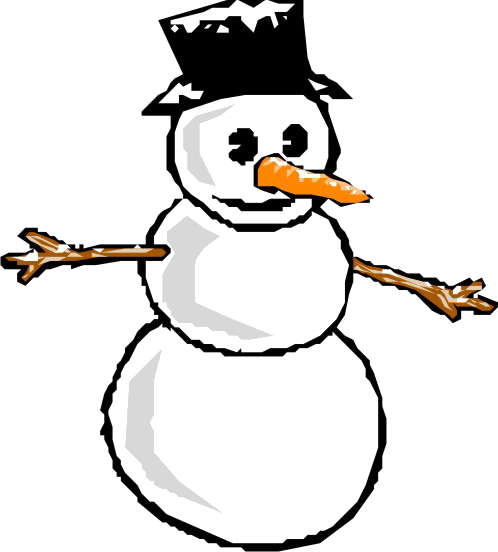 2022SUNMONDAYTUESDAYWEDNESDAYTHURSDAYFRIDAYSAT1Happy New Year 2022 234567891011121314151617MLK Jr. DayNO SCHOOL18192021222324252627End of 2nd Quarter28School Improvement DayNO SCHOOL for STUDENTS 293031